„Bonnwissen der Fünfjährigen“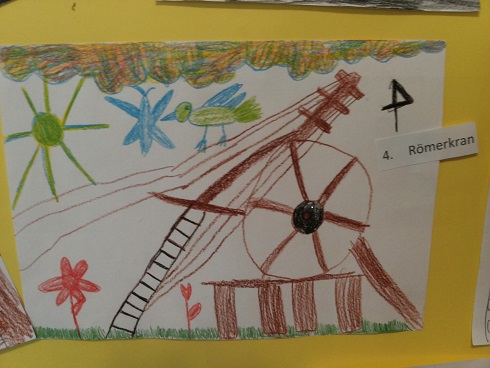 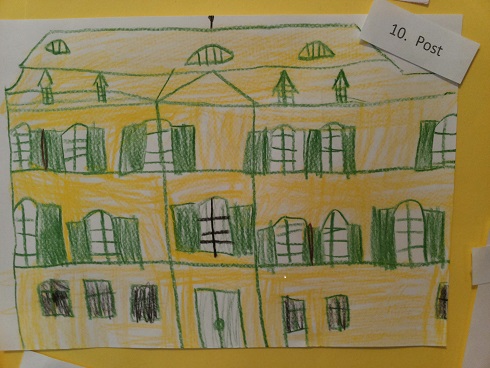 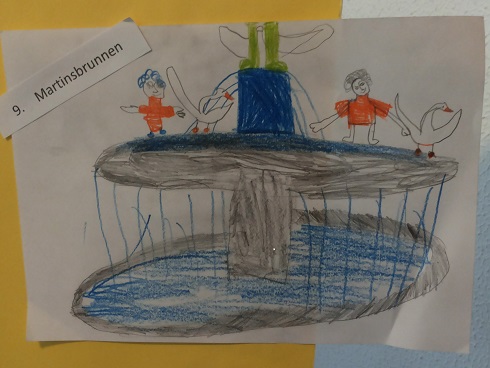 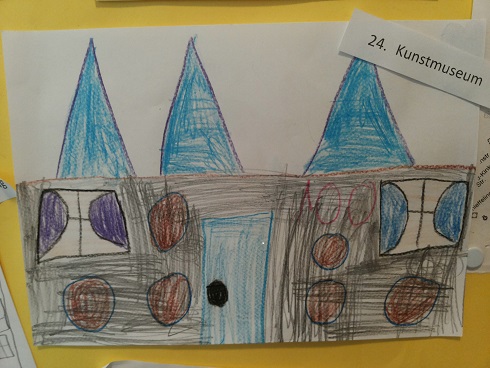                     Die Kinder kennen ihre Stadt sehr genau!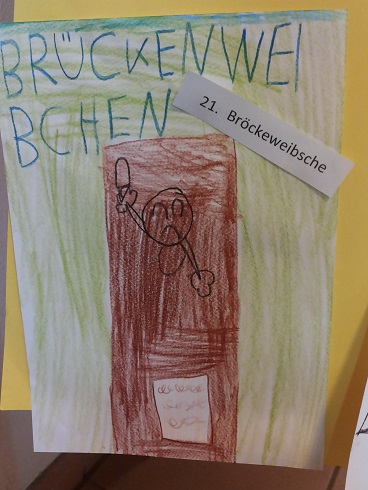 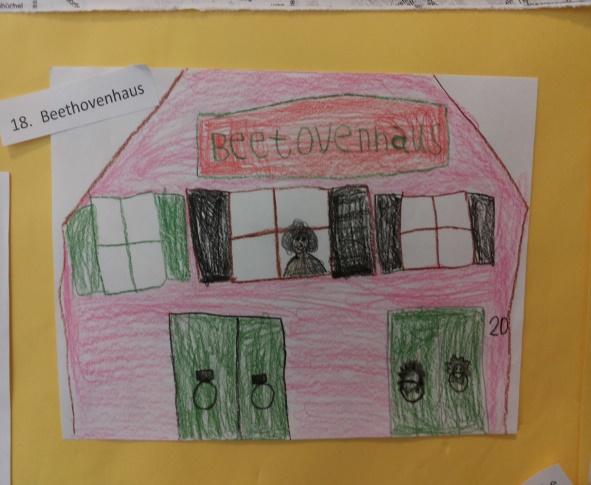 